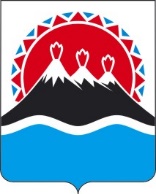 П О С Т А Н О В Л Е Н И ЕГУБЕРНАТОРА КАМЧАТСКОГО КРАЯ                  г. Петропавловск-КамчатскийПОСТАНОВЛЯЮ:1. Внести в постановление Губернатора Камчатского края от 10.04.2020                 № 50 "О мерах по недопущению распространения новой коронавирусной инфекции (COVID-19) на территории Камчатского края" следующие изменения:1) в абзаце первом части 1 слова "до 3 июня 2021 года" заменить словами       "до 4 июля 2021 года";2) в абзаце первом части 4 слова "до 3 июня 2021 года" заменить словами       "до 4 июля 2021 года";3) в абзаце первом части 9 слова "до 3 июня 2021 года" заменить словами       "до 4 июля 2021 года";4) в части 10:1) в абзаце первом слова "до 3 июня 2021 года" заменить словами "до 4 июля 2021 года";2) пункт 1 изложить в следующей редакции:"1) проведение досуговых, развлекательных, зрелищных, культурных, выставочных, просветительских, рекламных, всех форм публичных мероприятий и иных мероприятий с очным присутствием граждан (за исключением публичных слушаний, общественных обсуждений, предусмотренных статьей 28 Федерального закона от 06.10.2003 № 131-ФЗ "Об общих принципах организации местного самоуправления в Российской Федерации", проведения администрацией Петропавловск - Камчатского городского округа на открытых площадках в период со 2 по 4 июня 2021 года городских променадов, посвященных Дню защиты детей,проведения 5 июня 2021 года на площадке перед торгово-развлекательным центром "Шамса" (г. Петропавловск - Камчатский, проспект Победы, 67) праздничных мероприятий, посвященных Дню защиты детей, проведения администрацией Петропавловск - Камчатского городского округа на открытых площадках 12 июня 2021 года праздничной программы, посвященной Дню России, 19 июня 2021 года Петропавловск - Камчатского фестиваля морской рыбалки "Клевое сафари", 22 июня 2021 года торжественных мероприятий, посвященных Дню памяти и скорби), а также оказание соответствующих услуг, в том числе в парках, на аттракционах (за исключением парков и аттракционов, указанных в пункте 11 части 6 настоящего постановления), торгово-развлекательных центрах и в иных местах массового посещения граждан (за исключением организаций культуры государственной, муниципальной и негосударственной принадлежности в Камчатском крае);";5) в абзаце первом части 14 слова "до 3 июня 2021 года" заменить словами       "До 4 июля 2021 года";6) в абзаце первом части 25 слова "до 3 июня 2021 года" заменить словами       "до 4 июля 2021 года".2. Настоящее постановление вступает в силу со дня его официального опубликования.[Дата регистрации]№[Номер документа]О внесении изменений в постановление Губернатора Камчатского края от 10.04.2020                № 50 "О мерах по недопущению распространения новой коронавирусной инфекции (COVID-19) на территории Камчатского края" Губернатор Камчатского края[горизонтальный штамп подписи 1]   В.В. Солодов